Физкультурное развлечение «Олимпиада в детском саду».Цель:формировать и развивать интерес к спорту,истории создания олимпийских игр.Задачи:Формировать эмоциональный настрой на развитие интереса и желания заниматься спортом, развивать ловкость, быстроту, командный дух, дух соперничества и взаимовыручки.Место проведения:спортивный зал.Инвентарь:Флаг РФ, Флаг с олимпийскими кольцами, плакаты, эмблемы команд, обручи, лыжи, клюшки, мячи, факелы, фломастеры, медали.Ход занятия:Торжественный вход всех воспитанников.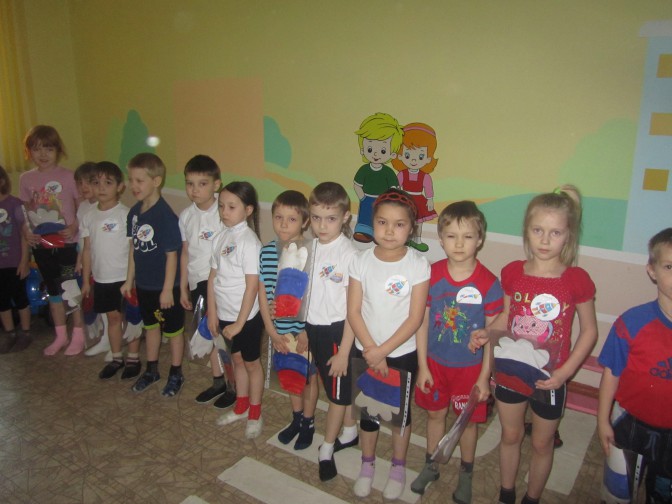 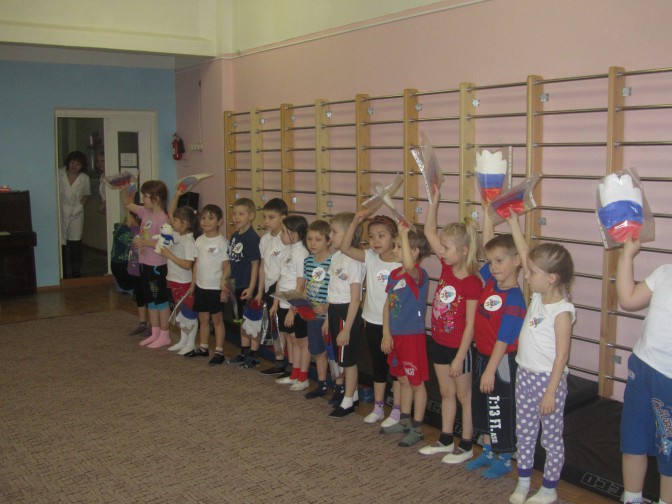 Вынос флага, построение команд.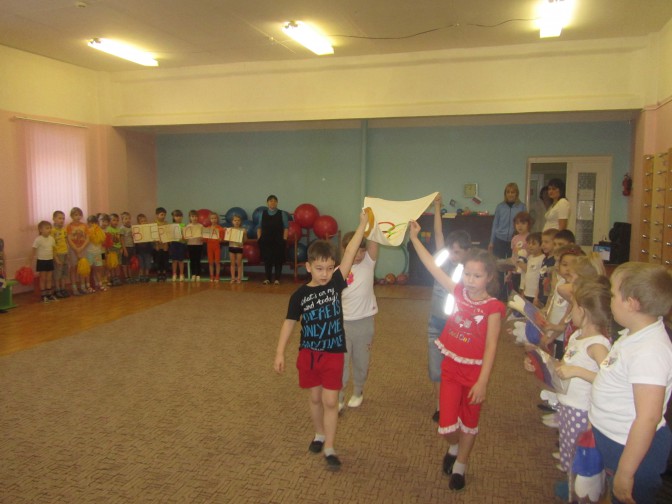 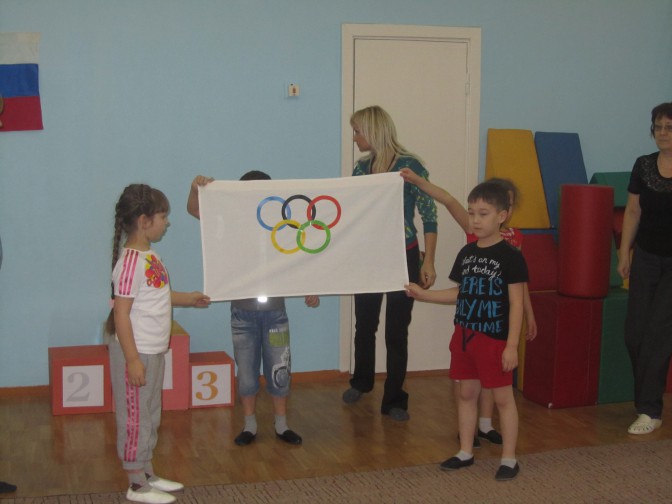 Представление команд: Команды произносят названия и девизы.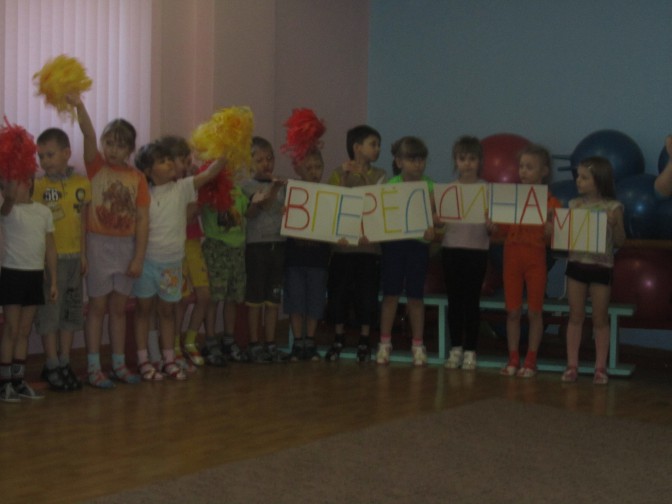 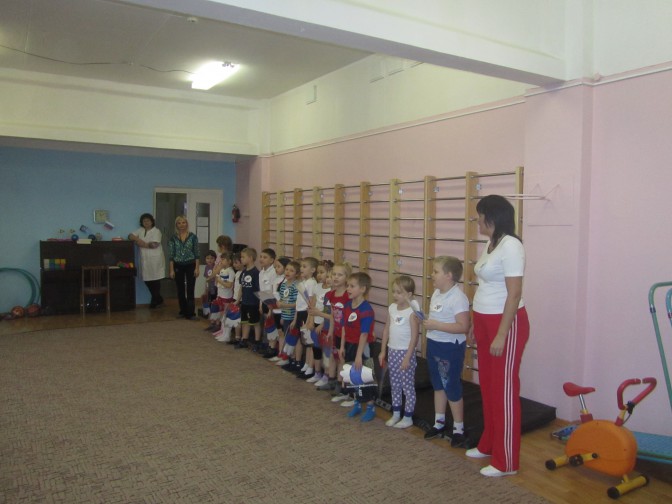 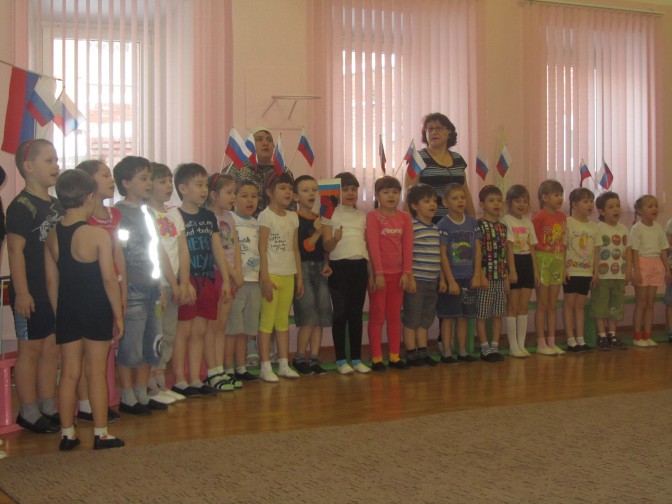 Проведение эстафет:1. Передай олимпийский огонь.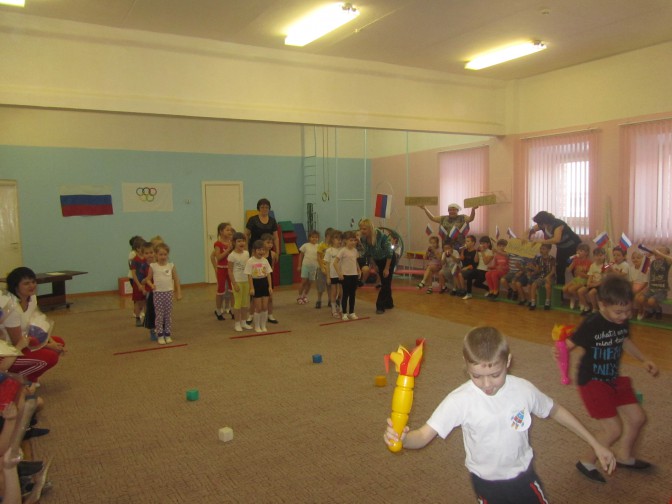 2. Нарисуй олимпийские кольца.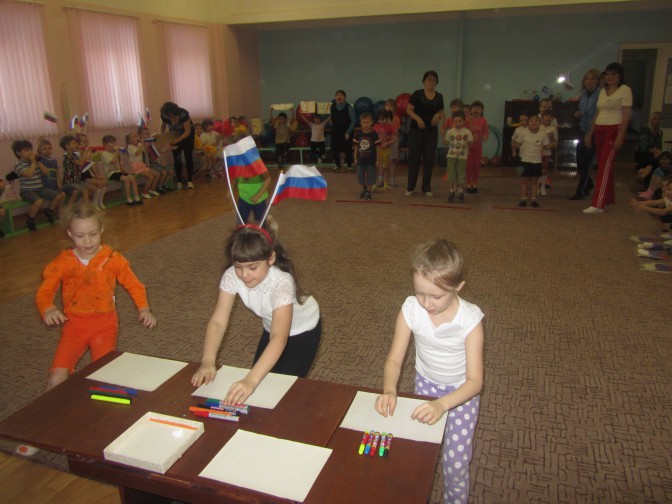 3. Биатлон.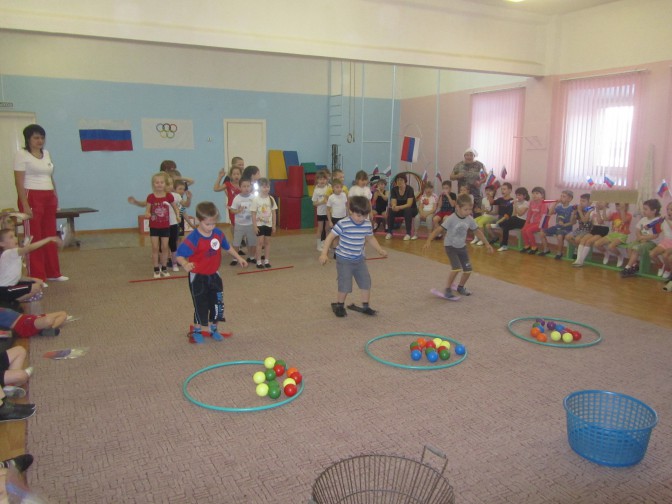 4. Санный спорт.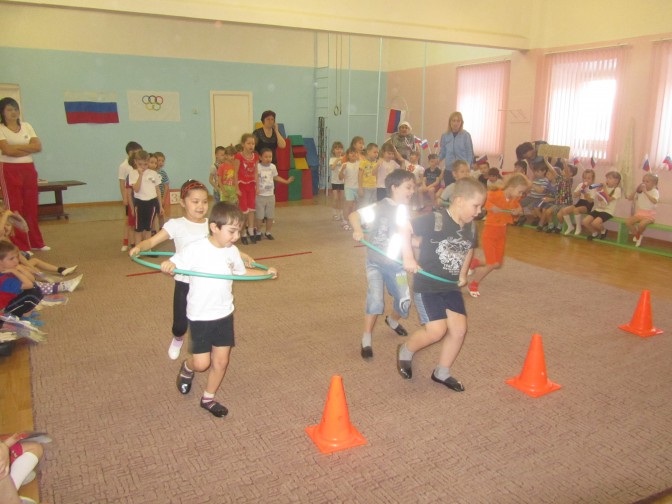 5. Хоккей.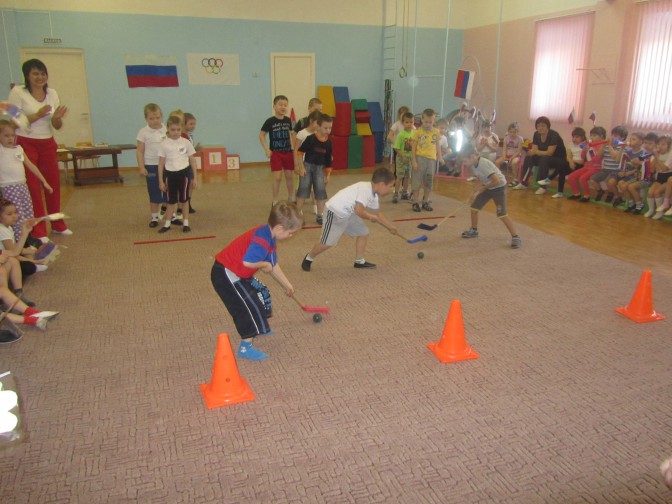 Жюри подводит итоги.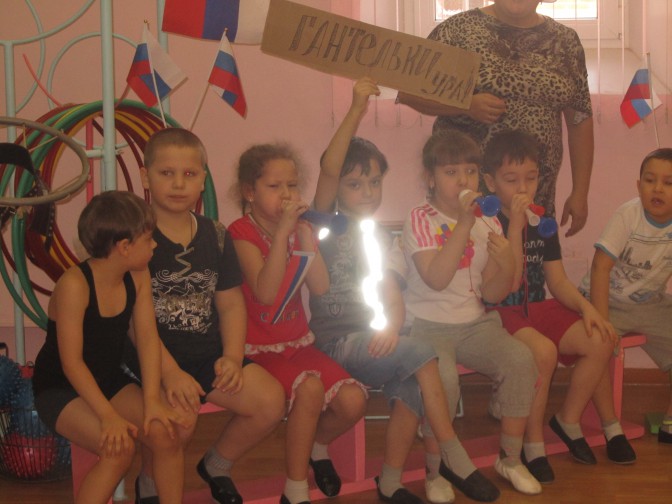 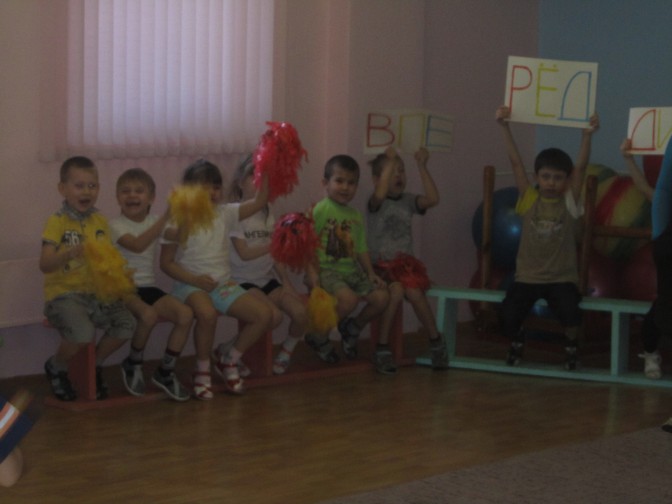 Награждение.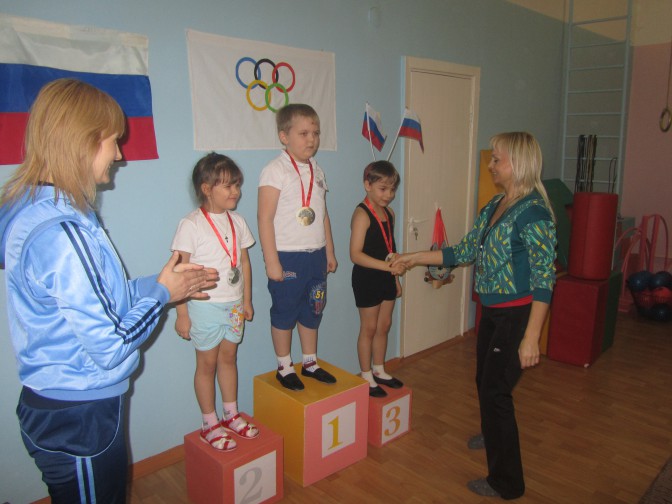 Построение команд. Олимпийский гимн.Затем угощение, они его заслужили!Наши команды:ГАНТЕЛЬКИ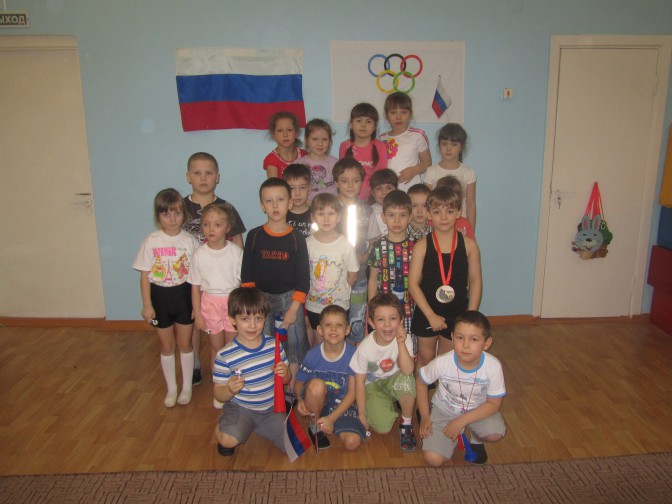 РАКЕТА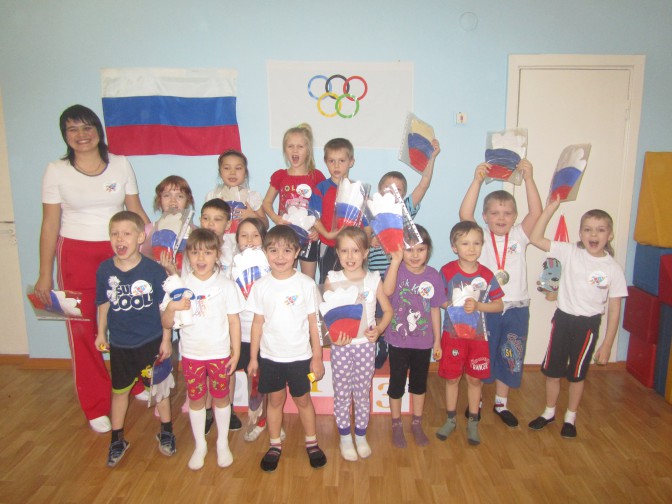 ДИНАМИТ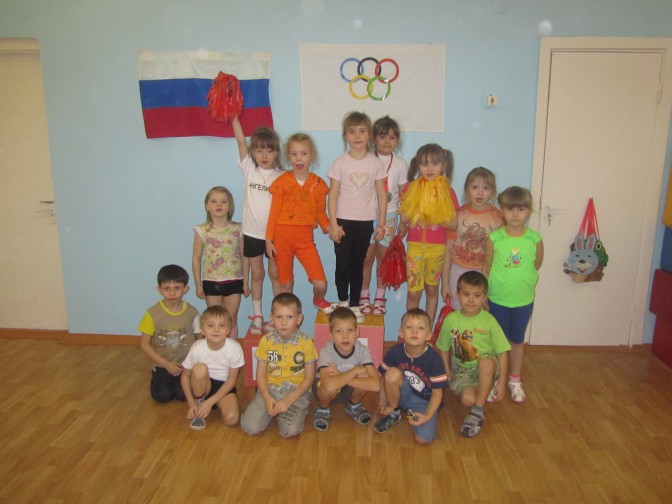 